RAZVIJANJE SAMOSTOJNOSTI: PETEKDAN, MESEC, LETNI ČAS, LETOkateri je dan v tednu;kateri je mesec v letu;kater letni čas je trenutno;+ LIST OPAZOVANJALIST OPAZOVANJALIST IZPOLNI VSE DNI NA TEDEN (začni že danes)NAPIŠI KATERI DAN V TEDNU JE.NAPIŠI, KATERI DATUM JE.OPAZUJ VREME ZJUTRAJ IN POPOLDNE IN NARIŠI USTREZEN VREMENSKI ZNAK:ENKRAT DNEVNO NAPIŠI ŠE TEMPERATURA ZRAKA ZUNAJ.LIST OPAZOVANJAMISELNA TELOVADBA 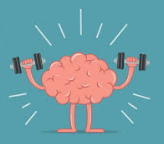  »PREMETANE ŽIVALI«Če premečeš besede, ki so zapisane Z VELIKIMI ČRKAMI, dobiš neko žival. Kot namig do rešitve služijo krepko izpisane besede. Uganeš, katere živali se skrivajo v uganki premetanki?V zvezek za RS nariši eno izmed živali.POMOČ PRI GOSPODINJSKIH in DRUGIH HIŠNIH OPRAVILIH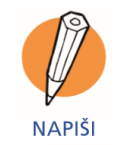 Upam, da si pridno zapisoval, na kakšne načine si pomagal mamici in očku. Še danes zapiši, na kakšen način si (pri)pomagal pri gospodinjskih in drugih hišnih opravilih. Na primer: Petek, 2. 4. 2020Danes sem _______________________________________________________.Jutri, torej v SOBOTO, preglej vse kar si do sedaj zapisal. Ali si bil staršem v veliko pomoč pri opravilih? Odgovori v zvezek za RS: Katero opravilo ti je najljubše? Katerega opravila ne maraš? Zakaj ne? POZOR: čeprav se je tvoja tedenska naloga, biti pomočnik mamici in očku končala, pri gospodinjskih in drugih opravilih ŠE VEDNO POMAGAJ kolikor lahko!!!SPLOŠNA POUČENOST: PETEK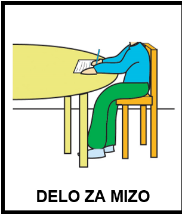 ŠOLSKO DELO – MATEMATIKA: odštevanjeBEREM, MISLIM RAČUNAM: reši spodnje naloge. Pomagaš si lahko s stotičkom.Izračunaj.75 – 5 =                                     39 – 10 =                                     61 – 1 =48 – 8 =                                     92 – 9 =                                       74 – 6 =29 – 9 =                                     88 – 9 =                                       43 – 7 =Preberi in izračunaj.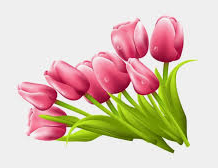 Cvetličarka Kristina je imela v cvetličarni 57 tulipanov. Rok je mami kupil 9 tulipanov. Koliko tulipanov še ima cvetličarka Kristina?Rač.: _________________________________________________Odg.: ___________________________________________________________.Pismonoša Jaka je imel v torbi 16 pisem. Pri družini Štrekelj je odložil 2 pismi, pri družini Mlakar je odložil 3 pisma, pri družini Perko pa 1 pismo. Koliko pisem ima pismonoša Jaka še v torbi? 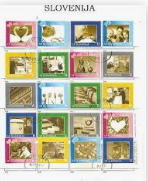 Rač.: __________________________________________________Odg.: ___________________________________________________________.Poštna uslužbenka Mateja je imela v mapi 92 znamk. Gospa Mlinarjeva, je kupila 12 znamk. Koliko znamk je ostalo poštni uslužbenki?Rač.: __________________________________________________Odg.: ___________________________________________________________.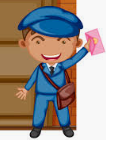 Klemen se je z razredničarko po telefonu pogovarjal 16 minut, Toni pa 7 minut manj kot Klemen. Koliko minut se je z razredničarko pogovarjal Toni?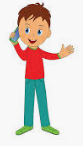 Rač.: ___________________________________________________Odg.: ___________________________________________________________.Kar ni prav, prečrtaj.45 – 8 = 35                                     84 – 6 = 78                                   48 – 1 = 4692 – 4 = 89                                     55 – 8 = 41                                   99 – 9 = 90PRED SPANJEMZvečer zapiši nekaj povedi dogodku ali kakšni stvari, ki se je zgodila v tem dnevu. Starši ti naj pomagajo pri zapisu datuma. MOJE ŠOLSKO DELOTebe in tvoje starše bi prosila, da mi preko telefonskega sporočila ali SMS/MMS sporočila, sporočijo kako napreduje tvoje učenje oziroma delo doma. POSPRAVI POSTELJO. PREZRAČI SOBO! 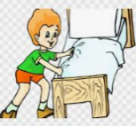 PRIPRAVI SI ZDRAV ZAJTRK IN TOPEL NAPITEK. 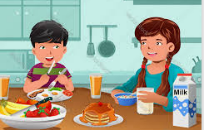 POSPRAVI IN POMIJ ZA SEBOJ. 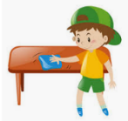 TEMELJITO SI UMIJ ZOBE IN OBRAZ.    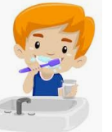  RAZČEŠI LASE. OBLIKUJ PRIČESKO. 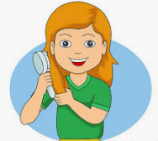 POSTAVI SE PRED OGLEDALO IN PREVERI SVOJ IZGLED.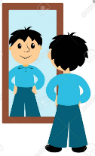 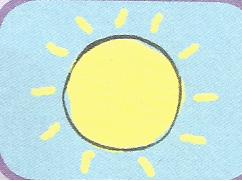 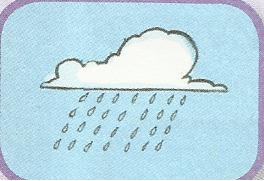 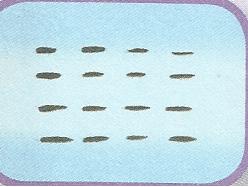 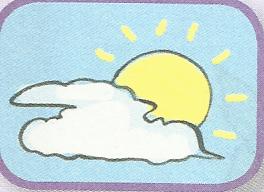 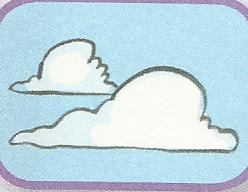 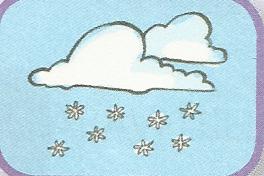 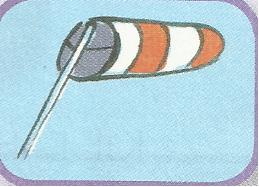 SONČNODEŽMEGLADELNO OBLAČNOOBLAČNOSNEGVETERDANDATUMVREME ZJUTRAJVREME POPOLDNETEMPERATURA ZRAKA ENKRAT V DNEVUPetek3. 4. 2020Nedelja12. 4. 2020ČAKA tudi onain (naključje?) – tudi miš.Vendar, muci bi pobožal,nje pa se bojiš.TRK ob kamen, ko koplje rovin prst na plano izriva, saj pod zemljo biva,le tja se vrača domov.Črno-belo drevo?Seveda, BREZA!Kaj pa konj – za njim leopard opreza?Takoj, ko kuro pohrusta,SI LICA umije in usta.